CCGC Assessment RUBRICScore Each StatementWe are already doing this: 3We could do this easily or with a little effort: 2This would require a major change or a lot of time: 1
Tally Your Score24–36  = Beginner	37–50 = Intermediate	51–72 = AdvancedQuestions to ConsiderIn what areas are you doing well?Which areas need the most improvement?What can you, as an individual, do to make improvements in your school?Who else can you recruit to help make improvements?Developed and adapted from resources provided by the Washington State University Tri-Cities GEAR UP program, the Prichard Committee Center for Parent Leadership, and The College Board.VISIBILITY—EARLY AND OFTENVISIBILITY—EARLY AND OFTENVISIBILITY—EARLY AND OFTEN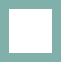 College pennants, banners, and posters are visible in most classrooms, halls, and common areas.College pennants, banners, and posters are visible in most classrooms, halls, and common areas.Information about career pathways is also visible and part of everyday discussions.Information about career pathways is also visible and part of everyday discussions.Messaging that relays the importance of pursuing postsecondary education is visible throughout the school or through communications channels (school announcements, websites, etc.).Messaging that relays the importance of pursuing postsecondary education is visible throughout the school or through communications channels (school announcements, websites, etc.).Teachers include visual cues to encourage discussions about their college experience with their students. Examples include posting information about their alma mater or hanging copies of their college degree.Teachers include visual cues to encourage discussions about their college experience with their students. Examples include posting information about their alma mater or hanging copies of their college degree.College and career messaging is integrated into events, including sports events and/or arts performances.College and career messaging is integrated into events, including sports events and/or arts performances.College success stories are prevalent throughout the school.College success stories are prevalent throughout the school.SYSTEMS AND STRUCTURESSYSTEMS AND STRUCTURESSYSTEMS AND STRUCTURESYour school engages all stakeholders in creating a college- and career-going culture or improving college and career readiness.Your school engages all stakeholders in creating a college- and career-going culture or improving college and career readiness.Your school has created and is implementing an action plan for improving college and career readiness.Your school has created and is implementing an action plan for improving college and career readiness.Your school sponsors or provides professional development on the topics of college and career readiness and success. Your school sponsors or provides professional development on the topics of college and career readiness and success. INCLUSIVENESS AND DIRECT SUPPORTINCLUSIVENESS AND DIRECT SUPPORTINCLUSIVENESS AND DIRECT SUPPORTTo your educators, administrators, and staff members, “college” means any education and training after high school, including certificate programs, two-year degree programs, four-year degree programs, or military training.To your educators, administrators, and staff members, “college” means any education and training after high school, including certificate programs, two-year degree programs, four-year degree programs, or military training.To your students and parents, “college” means any education and training after high school, including certificate programs, two-year degree programs, four-year degree programs, or military training.To your students and parents, “college” means any education and training after high school, including certificate programs, two-year degree programs, four-year degree programs, or military training.Educators, administrators, and staff members extend information about postsecondary opportunities to all students.Educators, administrators, and staff members extend information about postsecondary opportunities to all students.Educators, administrators, and staff members encourage and counsel all students about postsecondary opportunities and the importance of pursuing education and training beyond high school.Educators, administrators, and staff members encourage and counsel all students about postsecondary opportunities and the importance of pursuing education and training beyond high school.FAMILY, PEER, AND COMMUNITY SUPPORTFAMILY, PEER, AND COMMUNITY SUPPORTFAMILY, PEER, AND COMMUNITY SUPPORTFamily college planning events occur at least twice per year, outside of regular school hours.Family college planning events occur at least twice per year, outside of regular school hours.Your school is a welcoming environment where family members are encouraged to visit and discuss their children’s education.Your school is a welcoming environment where family members are encouraged to visit and discuss their children’s education.Community leaders are invited to share their college and career experiences with students or to mentor students.Community leaders are invited to share their college and career experiences with students or to mentor students.Recent alumni return to your school to share their college experiences and advice.Recent alumni return to your school to share their college experiences and advice.Community organizations and businesses post information about college or encourage students to pursue postsecondary opportunities.Community organizations and businesses post information about college or encourage students to pursue postsecondary opportunities.SYSTEMIC ACADEMIC AND SKILL DELIVERYSYSTEMIC ACADEMIC AND SKILL DELIVERYSYSTEMIC ACADEMIC AND SKILL DELIVERYAcademics are recognized as the number one priority in your school and academic achievement is considered a universal point of pride.Academics are recognized as the number one priority in your school and academic achievement is considered a universal point of pride.All students are encouraged to challenge themselves academically and take rigorous course work.All students are encouraged to challenge themselves academically and take rigorous course work.All students are expected to pursue some form of postsecondary education and that expectation is conveyed clearly with support from school personnel.All students are expected to pursue some form of postsecondary education and that expectation is conveyed clearly with support from school personnel.Teachers believe that all students can succeed in higher-level academic classes when the appropriate strategies and support structures are put in place.Teachers believe that all students can succeed in higher-level academic classes when the appropriate strategies and support structures are put in place.College-readiness activities are integrated into regular coursework. For example, students learn to write scholarship application essays during English class or compute the cost of attendance in math.College-readiness activities are integrated into regular coursework. For example, students learn to write scholarship application essays during English class or compute the cost of attendance in math.Student work is highly visible in the school, and there are opportunities to showcase a wide variety of learning experiences.Student work is highly visible in the school, and there are opportunities to showcase a wide variety of learning experiences.